Добрый, обучающиеся гр. 42. К сожалению сегодня мы вынуждены продолжить работать в дистанционном режиме.  Задание на сегодня: изобразить заданную диаграмму на формате А4 на весь лист. Будем работать с данной диаграммой не одну пару. Успехов!!! С ув. Мамонова Н.В.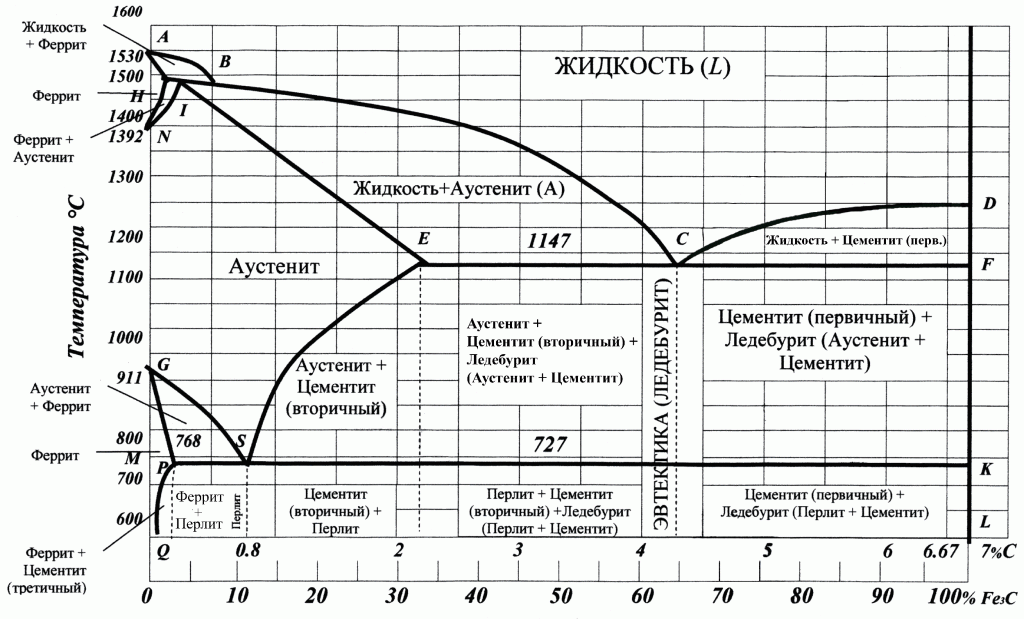 